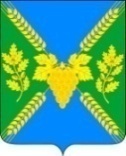 АДМИНИСТРАЦИЯ МОЛДАВАНСКОГО СЕЛЬСКОГО ПОСЕЛЕНИЯ КРЫМСКОГО РАЙОНАПОСТАНОВЛЕНИЕот 19.06.2015г.                                                                                                     № 183село Молдаванское	Об утверждении некоторых перечней предусмотренных законодательством о защите персональных данных	В соответствии с Федеральным законом от 27 июля 2006 года № 152-ФЗ «О персональных данных» и постановлением Правительства Российской Федерации от 21 марта 2012 года № 211 «Об утверждении перечня мер, направленных на обеспечение выполнения обязанностей, предусмотренных Федеральным законом «О персональных данных» и принятыми в соответствии с ним нормативными правовыми актами, операторами, являющимися государственными или муниципальными органами», администрация Молдаванского сельского поселения Крымского района п о с т а н о в л я е т:	1. Утвердить Перечень персональных данных, обрабатываемых в администрации Молдаванского сельского поселения Крымского района  в связи с реализацией трудовых отношений, а также в связи с оказанием муниципальных услуг и осуществлением муниципальных функций, согласно приложению 1 к настоящему постановлению.	2. Утвердить Перечень информационных систем персональных данных в администрации Молдаванского сельского поселения Крымского районасогласно приложению 2 к настоящему постановлению.	3. Утвердить Перечень должностей в администрации Молдаванского сельского поселения Крымского района, ответственных за проведение мероприятий по обезличиванию обрабатываемых персональных данных согласно приложению 3 к настоящему постановлению.	4. Утвердить Перечень должностей в администрации Молдаванского сельского поселения Крымского района, замещение которых предусматривает осуществление обработки персональных данных либо осуществление доступа к персональным данным, согласно приложению 4 к настоящему постановлению.	5. Обнародовать настоящее постановление в специально установленных местах и разместить на сайте администрации Молдаванского сельского поселения Крымского района.	6. Контроль за исполнением настоящего постановления возложить на исполняющего обязанности заместителя главы Молдаванского сельского поселения Крымского района М.В.Чепурного.Постановление вступает в силу со дня его обнародования.Глава Молдаванского сельского поселенияКрымского района                                                                              А.В.Улановский          Приложение 1к постановлению администрации Молдаванского сельского поселения Крымского района от 19.06.2015 г. № 183«Об утверждении некоторых перечней предусмотренных законодательством о защите персональных данных»Перечень персональных данных,обрабатываемых в администрации Молдаванского сельского поселения Крымского района  в связи с реализацией трудовых отношений, а также в связи с оказанием  муниципальных услуг и осуществлением муниципальных функций1.  Персональные данные, обрабатываемые в администрации Молдаванского сельского поселения Крымского района в связи с реализацией трудовых отношений:  (наименование муниципального образования)- фамилия, имя, отчество (в том числе предыдущие фамилии, имена и (или) отчества в случае их изменения);- число, месяц, год рождения;- место рождения;- информация о гражданстве;- вид, серия, номер документа, удостоверяющего личность, наименование органа, выдавшего его, дата выдачи;- адрес места жительства (адрес регистрации, фактического проживания);- номер контактного телефона или сведения о других способах связи;- данные страхового свидетельства государственного пенсионного страхования;- идентификационный номер налогоплательщика;- данные страхового медицинского полиса обязательного медицинского страхования;- данные свидетельства государственной регистрации актов гражданского состояния;- семейное положение, состав семьи и сведения о близких родственниках;- сведения о воинском учете и данные документов воинского учета;- сведения об образовании, в том числе о послевузовском профессиональном образовании (наименование и год окончания образовательного учреждения, наименование и реквизиты документа об образовании, квалификация, специальность по документу об образовании);- сведения об ученой степени (звании);- информация о владении иностранными языками, степень владения;- сведения об отсутствии (наличии) у гражданина Российской Федерации, гражданина иностранного государства - участника международных договоров Российской Федерации, в соответствии с которыми иностранные граждане имеют право находиться на муниципальной службе, заболевания, препятствующего поступлению на муниципальную службу или ее прохождению;- фотография;- сведения о трудовой деятельности (включая военную службу, работу по совместительству, предпринимательскую деятельность и т. п.);- информация, содержащаяся в трудовом договоре, дополнительных соглашениях к трудовому договору;- сведения о пребывании за границей;- информация о классном  чине федеральной государственной гражданской службы, гражданской службы субъекта Российской Федерации, муниципальной службы, дипломатическом ранге, воинском, специальном звании, классном чине правоохранительной службы;- информация  об осуждении к наказанию, исключающему возможность исполнения должностных обязанностей по должности муниципальной службы, по приговору суда, вступившему в законную силу, а также наличии не снятой или не погашенной в установленном Федеральным законом порядке судимости;- информация об оформленных допусках к государственной тайне;- сведения о государственных наградах, иных наградах, знаках отличия и поощрениях;- сведения о профессиональной переподготовке и (или) повышении квалификации;- информация о ежегодных оплачиваемых отпусках, учебных отпусках и отпусках без сохранения денежного содержания;- номер лицевого счета;- сведения о доходах, о расходах, имуществе и обязательствах имущественного характера, а также о доходах, о расходах, об имуществе и обязательствах имущественного характера членов семьи;- иные персональные данные, необходимые для реализации трудовых отношений, законодательства о противодействии коррупции.2. Персональные данные, обрабатываемые в администрации Молдаванского сельского поселения Крымского района в связи с оказанием муниципальных услуг  (наименование муниципального образования)и осуществлением муниципальных функций:- фамилия, имя, отчество;- почтовый адрес;- адрес электронной почты;- указанный в обращении контактный телефон;- иные персональные данные, указанные заявителем в обращении, а также ставшие известными в процессе рассмотрения поступившего обращения.Приложение 2к постановлению администрации Молдаванского сельского поселения Крымского района от 19.06.2015 г. № 183«Об утверждении некоторых перечней предусмотренных законодательством о защите персональных данных»Перечень информационных систем персональных данныхв администрации Молдаванского сельского поселения Крымского района	Например:	1. Программа ….. - бухгалтерия;	2. программа …… - кадры.Приложение 3к постановлению администрации Молдаванского сельского поселения Крымского района от 19.06.2015г. № 183«Об утверждении некоторых перечней предусмотренных законодательством о защите персональных данных»Перечень должностейв администрации Молдаванского сельского поселения Крымского района, ответственных за проведение мероприятий по обезличиванию обрабатываемых персональных данных	1.Главный специалист;	2.Ведущий специалист.Приложение 4к постановлению администрации Молдаванского сельского поселения Крымского района от 19.06.2015 г. №  183«Об утверждении некоторых перечней предусмотренных законодательством о защите персональных данных»Перечень должностейв администрации Молдаванского сельского поселения Крымского района, замещение которых предусматривает осуществление обработки персональных данных либо осуществление доступа к персональным данным	1.Главный специалист;	2.Ведущий специалист.